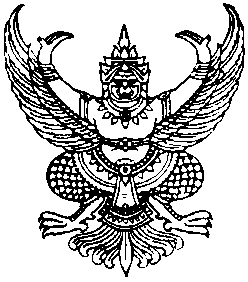 ประกาศองค์การบริหารส่วนตำบลนาเรียงเรื่อง  สอบราคาจ้างเหมาโครงการก่อสร้างถนนผิวจราจร คสล. จำนวน 3  โครงการ  ก่อสร้างท่อเหลี่ยม จำนวน 1  โครงการ ปรับปรุงถนน จำนวน 1 โครงการ ในพื้นที่ตำบลนาเรียงอำเภอพรหมคีรี  จังหวัดนครศรีธรรมราช...........................................................................	ด้วยองค์การบริหารส่วนตำบลนาเรียง  อำเภอพรหมคีรี  จังหวัดนครศรีธรรมราช  มีความประสงค์จะสอบราคาจ้างโครงการก่อสร้างถนนผิวจราจร คสล. จำนวน  3  โครงการ  โครงการก่อสร้างท่อเหลี่ยม  จำนวน  1  โครงการ และ โครงการปรับปรุงถนน  จำนวน  1  โครงการงดังนี้1.โครงการก่อสร้างถนนผิวจราจร คสล. สายท่าหัก-บ้านใน หมู่ที่  3 ตำบลนาเรียง ถนนกว้าง  5  เมตร  ผิวจราจรกว้าง 4  เมตร ยาว   หนา 0.15 เมตร หรือพื้นที่  คสล.  ไม่น้อยกว่า  800  ตารางเมตร  และถมหินคลุกไหล่ทางข้างละ  ปริมาตรหินคลุกไม่น้อยกว่า  32 ลูกบาศก์เมตร  พร้อมเกลี่ยปรับระดับไหล่ทาง  ตามแบบแปลนกรมการปกครอง ท1 – 01 และขุดดินฝังท่อระบายน้ำ คสล. (มอก.ชั้น 3) ขนาด 1 Ø 0.60 x 1.00 เมตร ยาว 9 ท่อน จำนวน  1  จุด  และดาดคอนกรีตหน้าท่อระบายน้ำ คสล. (มอก.ชั้น 3) ขนาด 1 Ø 0.40 x  จำนวน  1  จุด  (2 ข้าง) ตามแบบแปลน อบต. นาเรียง เลขที่  
นร. 2/2551 และติดตั้งป้ายโครงการ  จำนวน  1  ป้าย เสร็จเรียบร้อยเป็นเงิน 391,000.-บาท(สามแสนเก้าพัน-หนึ่งร้อยบาทถ้วน)2.โครงการก่อสร้างถนนผิวจราจร คสล. สายสวนกลาง - สุดเขตตำบล หมู่ที่  4 ตำบลนาเรียงถนนกว้าง   ผิวจราจรกว้าง 4  เมตร ยาว   หนา 0.15 เมตร หรือพื้นที่  คสล. ไม่น้อยกว่า 800  ตารางเมตร  และถมหินคลุกไหล่ทางข้างละ 0.50 เมตร ปริมาตรหินคลุกไม่น้อยกว่า  32 ลูกบาศก์เมตร  พร้อมเกลี่ยปรับระดับไหล่ทาง  ตามแบบแปลนกรมการปกครอง ท1 – 01 และติดตั้งป้ายโครงการ จำนวน 1  ป้าย เสร็จเรียบร้อยเป็นเงิน  368,000.- บาท (สามแสนหกหมื่นแปดพันบาทถ้วน)3.โครงการก่อสร้างถนนผิวจราจร คสล. สายในไร่- หัวแพ หมู่ที่  5 ตำบลนาเรียง ถนนกว้าง  5  เมตร   ผิวจราจรกว้าง 4  เมตร ยาว   หนา  0.15 เมตร หรือพื้นที่  คสล.  ไม่น้อยกว่า  800  ตารางเมตร  และถมหินคลุกไหล่ทางข้างละ   ปริมาตรหินคลุกไม่น้อยกว่า  32 ลูกบาศก์เมตร  พร้อมเกลี่ยปรับระดับไหล่ทาง  ตามแบบแปลนกรมการปกครอง  ท1 – 01 และขุดดินฝังท่อระบายน้ำ คสล. (มอก.ชั้น 3) ขนาด 1 Ø 1.00 x 1.00 เมตร ยาว 6  ท่อน จำนวน  1  จุด ตามแบบแปลน อบต. นาเรียง เลขที่  นร. 2/2551 และติดตั้งป้ายโครงการ  จำนวน  1 ป้าย เสร็จเรียบร้อยเป็นเงิน 389,000.-บาท (สามแสนแปดหมื่นเก้าพันบาทถ้วน)4.โครงการปรับปรุงถนนผิวจราจรหินคลุกสายบ้านนางเสาวรส - บ้านนางอารมณ์  หมู่ที่  8ตำบลนาเรียง โดยใช้หินคลุกถมผิวจราจรกว้างเฉลี่ย 4.00เมตร ยาว  1,250 เมตร หนาเฉลี่ย  0.07 เมตร  ปริมาตรหินคลุกไม่น้อยกว่า 438  ลูกบาศก์เมตร  พร้อมเกรดเกลี่ยและบดอัดแน่น และติดตั้งป้ายโครงการ  จำนวน 1 ป้าย เสร็จเรียบร้อย งบประมาณและราคากลาง เป็นเงิน  226,000 บาท (สองแสนสองหมื่นหกพันบาทถ้วน)/ 5.โครงการก่อสร้าง-2-5.โครงการก่อสร้างท่อเหลี่ยม คสล. ถนนสายป่ากิ่ว – ป่ายาง  หมู่ที่ 8  ตำบลนาเรียง  โดยรื้อผิวจราจร คสล. เดิมออกขนาดความกว้าง 4.00  เมตร  ยาว 5.00 เมตร หรือพื้นที่คสล.ไม่น้อยกว่า  20  ตารางเมตร  และก่อสร้างท่อเหลี่ยม คสล. ขนาด 1.20 x 1.50 ยาว  6.00  เมตร  (ชนิด  2  ช่องทาง )  ตามแบบ กสช. ท.1- 26  และ  ท.2- 26  และก่อสร้างถนนผิวจราจรคสล. ใหม่หลังท่อเหลี่ยมคสล.ผิวจราจรกว้าง 4.00  เมตร ยาว   หนา 0.15 เมตร หรือพื้นที่  คสล.  ไม่น้อยกว่า  20  ตารางเมตร  และถมหินคลุกไหล่ทางข้างละ   ปริมาตรหินคลุกไม่น้อยกว่า  4 ลูกบาศก์เมตร  พร้อมเกลี่ยปรับระดับไหล่ทาง  ตามแบบแปลนกรมการปกครอง ท1 – 01  และติดตั้งป้ายโครงการ จำนวน 1  ป้าย เสร็จเรียบร้อยเป็นเงิน  และติดตั้งป้ายโครงการจำนวน 1 ป้ายเสร็จเรียบร้อย งบประมาณและราคากลาง 175,000.-บาท(หนึ่งแสนเจ็ดหมื่นห้าพันบาทถ้วน)ผู้มีสิทธิเสนอราคาจะต้องมีคุณสมบัติดังนี้  1. เป็นนิติบุคคล หรือบุคคลธรรมดา ที่มีอาชีพรับจ้างทำงานที่สอบราคาดังกล่าว	2. ไม่เป็นผู้ที่ถูกแจ้งเวียนชื่อเป็นผู้ทิ้งงานของทางราชการรัฐวิสาหกิจ หรือหน่วยการบริหารราชการส่วนท้องถิ่น ในขณะที่ยื่นซองสอบราคา	3. มีผลงานก่อสร้างประเภทเดียวกันแต่ละโครงการดังนี้1. โครงการก่อสร้างถนนผิวจราจร คสล. สายท่าหัก  -  บ้านใน   หมู่ที่  3 ตำบลนาเรียง มีผลงานก่อสร้างประเภทเดียวกัน ในวงเงินไม่น้อยกว่า  195,500.-บาท (หนึ่งแสนเก้าหมื่นห้าพันห้าร้อยบาทถ้วน)    2.โครงการก่อสร้างถนนผิวจราจร คสล. สายสวนกลาง - สุดเขตตำบล   หมู่ที่  4 ตำบลนาเรียงมีผลงานก่อสร้างประเภทเดียวกัน ในวงเงินไม่น้อยกว่า  184,000.-บาท (หนึ่งแสนแปดหมื่นสี่พันบาทถ้วน)   3.โครงการก่อสร้างถนนผิวจราจร คสล.สายในไร่ - หัวแพ หมู่ที่ 5 ตำบลนาเรียง   มีผลงานก่อสร้างประเภทเดียวกัน ในวงเงินไม่น้อยกว่า 194,500.-บาท(หนึ่งแสนเก้าหมื่นสี่พันห้าร้อยบาทถ้วน)    4.โครงการปรับปรุงถนนผิวจราจรหินคลุกสายบ้านนางเสาวรส - บ้านนางอารมณ์   หมู่ที่  8   ตำบลนาเรียง   มีผลงานก่อสร้างประเภทเดียวกัน ในวงเงินไม่น้อยกว่า  113,000.-บาท (หนึ่งแสนหนึ่งหมื่นสามพันบาทถ้วน)5. โครงการก่อสร้างท่อเหลี่ยม คสล. ถนนสายป่ากิ่ว – ป่ายาง หมู่ที่ 8 ตำบลนาเรียง มีผลงานก่อสร้างประเภทเดียวกัน ในวงเงินไม่น้อยกว่า  87,500.-บาท (แปดหมื่นเจ็ดพันห้าบาทถ้วน)  4. ผู้ที่ไม่ซื้อเอกสารสอบราคา ไม่มีสิทธิยื่นซองสอบราคา	5. ผู้ไม่ไปดูสถานที่ก่อสร้างต้องยอมรับฟังคำชี้แจงเพิ่มเติมขององค์การบริหารส่วนตำบลนาเรียง6. ไม่เป็นผู้ได้รับเอกสิทธิ์หรือความคุ้มกัน ซึ่งอาจปฏิเสธไม่ยอมขึ้นศาลไทย เว้นแต่รัฐบาลของผู้เสนอราคาได้มีคำสั่งให้สละสิทธิ์ความคุ้มกันเช่นว่านั้น7. ไม่เป็นผู้มีผลประโยชน์ร่วมกันกับผู้เสนอราคารายอื่นที่เข้าเสนอราคาให้แก่องค์การบริหารส่วนตำบล   นาเรียง ณ  วันประกาศสอบราคา หรือไม่เป็นผู้กระทำการอันเป็นการขัดขวางการแข่งขันราคาอย่างเป็นธรรม      ในการสอบราคาจ้างครั้งนี้กำหนดดูสถานที่ก่อสร้างพร้อมกันในวันที่ 10  มิถุนายน  2556 ระหว่างเวลา 10.00 น.                 ณ ห้องประชุมองค์การบริหารส่วนตำบลและกำหนดรับฟังคำชี้แจงรายละเอียดเพิ่มเติม ในวันเดียวกันตั้งแต่เวลา 11.00 น. เป็นต้นไป ณ สถานที่ก่อสร้างโครงการ/กำหนดยื่นซอง….-3-กำหนดยื่นซองสอบราคา  ระหว่างวันที่ 31 พฤษภาคม  2556 – 14 มิถุนายน 2556 แยกได้ดังต่อไปนี้ ตั้งแต่วันที่  31  พฤษภาคม  2556 – 13 มิถุนายน  2556 ในวันและเวลาราชการ                  ณ องค์การบริหารส่วนตำบลนาเรียง และในวันที่  14 มิถุนายน 2556 ในเวลาราชการ ณ ศูนย์รวมข้อมูลข่าวสารการซื้อหรือการจ้างขององค์การบริหารส่วนตำบลระดับอำเภอ อำเภอพรหมคีรี จังหวัดนครศรีธรรมราชราคาจำหน่ายเอกสารสอบราคาจ้างเหมาแต่ละโครงการดังนึ้1. โครงการก่อสร้างถนนผิวจราจร คสล. สายท่าหัก - บ้านใน หมู่ที่  3 ตำบลนาเรียง เอกสารสอบราคา  ชุดละ 1,500.-บาท (หนึ่งพันห้าร้อยบาทถ้วน)  2.โครงการก่อสร้างถนนผิวจราจร คสล. สายสวนกลาง - สุดเขตตำบล หมู่ที่ 4 ตำบลนาเรียงเอกสารสอบราคาชุดละ 1,500.-บาท (หนึ่งพันห้าร้อยบาทถ้วน)  3.โครงการก่อสร้างถนนผิวจราจร คสล.สายในไร่ - หัวแพ หมู่ที่ 5 ตำบลนาเรียง  เอกสารสอบราคา      ชุดละ 1,500.-บาท (หนึ่งพันห้าร้อยบาทถ้วน)  4.โครงการปรับปรุงถนนผิวจราจรหินคลุกสายบ้านนางเสาวรส - บ้านนางอารมณ์ หมู่ที่  8  ตำบลนาเรียง เอกสารสอบราคาชุดละ 1,100.-บาท (หนึ่งพันหนึ่งร้อยบาทถ้วน)  5. โครงการก่อสร้างท่อเหลี่ยม คสล. ถนนสายป่ากิ่ว – ป่ายาง หมู่ที่ 8 ตำบลนาเรียง เอกสารสอบราคาชุดละ 600.-บาท (หกร้อยบาทถ้วน)  กำหนดเปิดซองสอบราคาในวันที่ 17 มิถุนายน  2556  ณ ศูนย์รวมข้อมูลข่าวสารการซื้อหรือการจ้างขององค์การบริหารส่วนตำบลระดับอำเภอ  อำเภอพรหมคีรี  จังหวัดนครศรีธรรมราช ดังนี้1.โครงการก่อท่อเหลี่ยม คสล. ถนนสายป่ากิ่ว-ป่ายาง หมู่ที่ 8 ตำบลนาเรียง ตั้งแต่เวลา 09.00-09.30.น 2.โครงการปรับปรุงถนนผิวจราจรหินคลุกสายบ้านเสาวรส – บ้านนางอารมณ์ หมู่ที่ 8 ตำบลนาเรียง   ตั้งแต่เวลา 09.30-10.00.น 3.โครงการก่อสร้างถนนผิวจราจร คสล.สายสวนกลาง – สุดเขตตำบลหมู่ที่ 1ตั้งแต่เวลา 10.00-10.30.น 4.โครงการก่อสร้างถนนผิวจราจร คสล.สายท่าหัก – บ้านใน หมู่ที่ 3 ตั้งแต่เวลา 10.30-11.00น 5.โครงการก่อสร้างถนนผิวจราจร คสล.สายในไร่ –หัวแพหมู่ที่ 5 ตำบลนาเรียงตั้งแต่เวลา11.00-11.30น 	ผู้สนใจติดต่อขอซื้อเอกสารสอบราคาได้ ณ กองคลัง องค์การบริหารส่วนตำบลนาเรียง ระหว่างวันที่31 พฤษภาคม 2556 – 14 มิถุนายน  2556 ในวันและเวลาราชการ หรือสอบถามทางโทรศัพท์หมายเลข 0-7534-6093  เว็ปไซต์ www. nareang.go.th ,www.nakhonsithammarat.go.thและwww.gprocurement.go.th. 		ประกาศ   ณ  วันที่  31  เดือน  พฤษภาคม  พ.ศ. 2556 (นายประเสริฐ  ไหมดี)นายกองค์การบริหารส่วนตำบลนาเรียง